Datum der Vereinbarung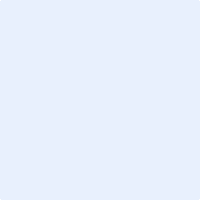 Für die PH NÖ:                                                     								                   Für die nutzende Schule:Rektoratsdirektor (im Auftrag des Rektors)								           Schulleiter/in (oder beauftragte Person)Nutzungspartner/in der PH NÖ:	Nutzungspartner/in der PH NÖ:	Schullogo/Schulstempel; gesetzlicher Schulname; Adresse; Tel.; MailadresseNutzungszeitraum und wochentägliches Zeitfeld:	 Schuljahr       … exakte Dauer (auszufüllen, falls nur Teile des Schuljahres):       Wochentag:         //   exakt … von      :      h … bis      :      hNutzungszeitraum und wochentägliches Zeitfeld:	Der jeweilige Wochentag gilt ausschließlich für die regulären Unterrichtstage des Schuljahres.Der Nutzungszeitraum beinhaltet nicht nur die Unterrichtszeit, sondern die gesamte Zeitdauer der Anwesenheit der Nutzenden, vom Betreten des Gebäudes bis zum Verlassen desselben. Innerhalb dieser Zeit stehen die genutzten Räume und alle sie nutzenden Personen unter der Aufsichtspflicht (mindestens) einer Lehrperson der nutzenden Schule gemäß § 51 (3) SchUG. Die Aufsichtspersonen haften im Rahmen ihrer Aufsichtspflicht für etwaige Personen- und Sachschäden. Außerhalb dieses Zeitfeldes ist es Schülerinnen/Schülern nicht gestattet, sich in den Räumlichkeiten der PH NÖ (Garderoben, Nassräume, Schwimmbad) aufzuhalten.Zuwiderhandlungen (insbesondere durch die fehlende oder mangelhafte Beaufsichtigung von Schülerinnen/Schülern im Nutzungszeitraum) haben die unverzügliche Kündigung der Vereinbarung zur Folge.Nutzungsvereinbarung:Die vereinbarte Nutzung gilt ausschließlich für die Mehrzweckhalle inkl. den nach Geschlechtern getrennten Garderoben und Sanitäranlagen sowie für deren gesamtes Inventar.Einer von der Schule genannten Person wird eine Schlüsselkarte gegen eine Kaution von 50€ für die Nutzungszeiten übergeben (mit dieser ergeht die Aufsichtspflicht im Nutzungszeitraum gemäß § 51 (3) SchUG für die benannten Räumlichkeiten an die Schule). Die Kaution wird nach Rückgabe der Schlüsselkarte in der Wirtschaftsstelle auf ein bekanntzugebendes Konto überwiesen.Die PH NÖ hat das Recht, die Nutzung für einzelne Tage oder Zeiträume auszusetzen, sofern dafür eine Begründung gegeben wird (z.B. Eigennutzung für PH-Veranstaltungen).Die nutzende Schule übernimmt für sämtliche der Nutzung zuzurechnende Schäden die Haftung.Die PH NÖ behält sich vor, die Beseitigung solcher Schäden auf Kosten der Schule vorzunehmen.Die PH NÖ haftet ausdrücklich nicht für Schäden (z.B. durch Diebstahl) und/oder Verletzungen aller Art, welche die nutzenden Personen erleiden. Mit der Unterschrift einer für die nutzende Schule zeichnungsberechtigten Person gelten alle Bedingungen dieser Vereinbarung ausdrücklich als angenommen.